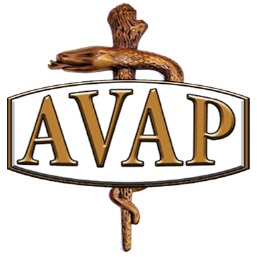 Discussion AgendaConference Call for AVAP Executive & Conference Planning CommitteeMonday, April 17, 201711:30 – 12:30 p.m. Pacific Standard TimeDial: 866-740-1260Passcode: 7540398#Members Present: Cheryl Cobbs, Joe Montgomery, Susan Xiofaridou, Danielle Johnson, Karen Johnson, and Jo Ann Winn Excused: Lynne Haley and Gretchen MorganThe meeting commenced at 2:30 PM EST.Old Business:Minutes- Jo Ann Winn – The minutes from the March meeting were approved as presented.Budget- Lynne Haley  – reported by Cheryl CobbsNo changes or expenses over past monthPay Pal is now in Lynne’s nameConference registration fees are coming in $4,2692017 Conference- Susan Xiofaridou, Cassandra, Tania and AllisonPurina support report – Purina has agreed to support AVAP at the $5000 level.Registration is at 17 attendees.Purdue Dean Willie Reed invited all the vet school deans to attend the conference.Discussion held regarding hotel room block for speakers – yes they can use.Early bird pricing at $400 until late May. Price increase starting June 2 to $450. On-site registration at $500. Committee will need help processing day-of registration.AAVMC Fundraising Award- Cheryl CobbsCheryl reported that the committee composed of herself, Kelley Marchbanks, and Bill Venne met and drafted a proposed plan for the AAVMC fundraising award.Discussion was held regarding would this be an individual award/recognition or an institutional campaign award.Need to develop a specific period for submission deadline. Ex: campaign ends by certain time, may be eligible for application. Cheryl will update the draft award and forward to Jeff Douglas at AAVMC for comments and edits.New Business --  Cheryl CobbsCheryl was approached by ClearGage to be a sponsor of our conference.ClearGage is a healthcare payment accelerator company. http://cleargage.com/Cheryl will follow up with contact to see if they would like to sponsor a meal or a break.The next meeting will be Monday, May 15, via phone conference.With no further business to attend, the meeting was adjourned at 3:22 PM.Future meetings: May 15, 2017June 19, 2017July 19-21, 2017- AVAP conference “Racing Toward Success”After meeting discussion: Joe Montgomery advised the committee about the SCAVMA program VetMed United for suicide prevention. See more at this website: Below is a link with information about SAVMA’s annual campaign on April 4 to raise awareness of suicide, mental health and personal wellness issues with in the profession.http://thevetgazette.com/main/2017/3/27/vetmedunited.html